МБОУ  «Октябрьская средняя общеобразовательная школа » Хасавюртовского района Республики Дагестан         «Согласовано»                                                                                                                                                                                      «УТВЕРЖДАЮ»    Заместитель директора по ВР                                                                                                                                               Директор МБОУ «Октябрьская       / _______ / Шахруева П.М /                                                                                                                                                 СОШ                                                                                                                                                                                      / ________ /  Нурулаев М.Ю. /                                                                                                                                                                                              Приказ № _______ «____» «_____»       20_____  г.                                                                                                                                                                                                                  от«____» «_____» 20____ г.                                                                                                        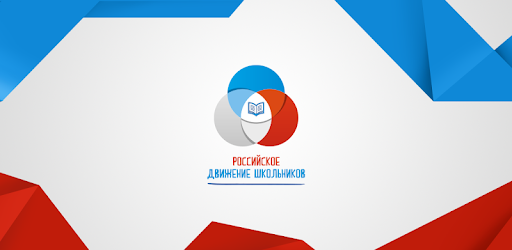 Рабочая программа «Российское движение школьников»«Новое поколение»                                                                                                                                                                             Старшая вожатая    Мусавузова А.Н.I. Пояснительная запискаРабочая программа по ПДО «РДШ» разработана на основе Устава Общероссийской общественно-государственной детско-юношеской организации «Российское движение школьников» (далее – Организация), добровольным, самоуправляемым общественно-государственным объединением, осуществляющим свою деятельность в соответствии с законодательством Российской Федерации. Организация строит свою работу на основе принципов самоуправления, добровольности участия в ней, равноправия, законности и гласности.  Организация создана в соответствии с Указом Президента Российской Федерации от 29 октября 2015 г. № 536 «О создании Общероссийской общественно-государственной детско-юношеской организации «Российское движение школьников» (Собрание законодательства Российской Федерации, 2015, № 44, ст. 6108) и осуществляет свою деятельность на территории Российской Федерации в соответствии с Конституцией Российской Федерации, законодательством Российской Федерации и настоящим Уставом. Программа направлена развитие личности в разных направлениях: гражданская активность, личностное развитие, военно-патриотическое, информационно-медийноеЦель: содействие формированию личности на основе присущей российскому обществу системы ценностей. совершенствование государственной политики в области воспитания подрастающего поколения.Задачи: - всестороннее развитие человека, охватывающее интеллектуальный, нравственный, культурный и эстетический рост личности. - формирование преданности  Родине и гордости за неё в независимости от экономических и политических трудностей в обществе, основанные на изучении истории и традиций.- создание условий для самовыражения и самореализации;- углубление знаний в выбранных сферах науки и культуры;- развитие творческого мышления;- совершенствование навыков научно-исследовательской деятельности;- формирование аналитического отношения к собственной деятельности;- популяризация научных знаний; - формирование понимания   гуманизма и коллективизма как позиций, характеризующих подростка в его отношении к людям, и способность каждого занять своё место в обществе себе подобных. -  постоянное самосовершенствование и с ним самовоспитание, достойное и уважительное отношение к самому себе. -Предоставить каждому ребенку условия для творческой самореализации, личностного самоопределения, развития индивидуальности, а также развития навыков работы в команде, формирования гражданина обновленного социума.-Формировать единое воспитательное пространство, обеспечивающее реализацию взаимодействия ученического самоуправления, детского общественного объединения, творческих объединений, кружков дополнительного образования и внеурочной деятельности в рамках ФГОС, партнеров РДШ для проектной деятельности участников первичного отделения РДШ.-.Использовать Дни единых действий РДШ как технологии, позволяющие организовать поддержку и реализацию 4 ведущих направлений деятельности РДШ с целью развития проектной деятельности.-Развивать систему методического сопровождения деятельности первичного отделения РДШ, отрабатывать механизмы взаимодействия с другими образовательными организациями.     Первичное отделение РДШ - это объединяющий формат, в который включены все существующие и создаваемые объединения обучающихся (кружки, волонтерский отряд и пр.), с целью расширения их права на участие в принятии решений, затрагивающие их интересы.  Проектирование содержания воспитательного процесса в первичном отделении РДШ осуществляется на основе требований федеральных государственных образовательных стандартов общего образования (ФГОС ОО) и плана воспитательной работы  МБОУ «Октябрьская СОШ»Направления деятельности РДШ:личностное развитиегражданская активностьвоенно-патриотическоеинформационно-медийноеэкологическое направление      Планируемые результаты    Результаты освоения рабочей программы Обучающиеся научатся:– осуществлять деятельность, способствующую формированию личности на основе присущей российскому обществу системы ценностей; – свободно распространять информацию о своей деятельности, пропагандировать свои взгляды, цели, задачи; – участвовать в выработке решений органов государственной власти и органов местного самоуправления в порядке и объеме, предусмотренных Федеральным законом «Об общественных объединениях» и другими законами; – создавать проекты; – организовывать и проводить собрания, митинги, демонстрации, шествия, пикетирование и иные публичные мероприятия;– осуществлять издательскую деятельность; – представлять и защищать свои права, законные интересы участников Организации, детских и юношеских объединений и организаций в органах государственной власти, органах местного самоуправления и общественных объединениях; – осуществлять благотворительную деятельность; – осуществлять в полном объеме полномочия, предусмотренные законами об общественных объединениях; – выступать с инициативами по различным вопросам общественной жизни; – участвовать в выборах и референдумах в порядке, установленном законодательством Российской Федерации; – оказывать консультативную помощь; – организовывать и проводить конкурсы, фестивали, олимпиады, семинары, курсы, лекции, практикумы, мастер-классы и т.п.Обучающиеся смогут научиться: – проводить социологические исследования и мониторинги, заниматься научно-исследовательской деятельностью; – осуществлять информационную, рекламную, издательскую и полиграфическую деятельность в целях сохранения, пропаганды и распространения знаний в области воспитания подрастающего поколения и формирования личности с учетом современных информационных и инновационных технологий; – издавать (выпускать) и реализовывать книжную, аудио, видео и иную полиграфическую продукцию; –  сотрудничать с международными общественными объединениями, приобретать права и нести обязанности, соответствующие статусу этих международных общественных объединений, поддерживать прямые международные контакты и связи; 2. Содержание 1 направление. Личностное развитие. Творческое развитие, популяризация здорового образа жизни и спорта, выбор будущей профессии.Творческое развитие:Организация творческих событий - фестивалей и конкурсов, акций и флешмобов;Поддержка детских творческих проектов и продвижение детских коллективов;Реализация культурно-образовательных программ - интерактивных игр, семинаров, мастер-классов, открытых лекториев, встреч с интересными людьми; Проведение культурно-досуговых программ - посещение музеев, театров, концертов; организация экскурсий.Популяризация ЗОЖ среди школьников:Организация профильных событий - фестивалей, конкурсов, соревнований, акций и флешмобов;Организация туристических походов;Организация мероприятий, направленных на популяризацию комплекса ГТО;Поддержка работы школьных спортивных секций;Проведение образовательных программ – интерактивных игр, семинаров, мастер-классов, встреч с интересными людьми.Популяризация профессий:Проведение образовательных мероприятий и программ, направленных на определение будущей профессии - интерактивных игр, семинаров, мастер-классов,  встреч с интересными людьми;Популяризация научно-изобретательской деятельности;Поддержка и развитие детских проектов; Организация профильных событий - фестивалей, конкурсов, олимпиад, акций, флешмобов. 2 направление. Гражданская активностьДобровольчество, поисковая деятельность, изучение истории России, краеведение, создание и развитие школьных музеев. Добровольчество – это реализация личностного потенциала, самовыражение и самоопределение, профессиональное ориентирование, приобретение полезных навыков, новые знакомства и море позитивных эмоций, это не просто хобби, а стиль жизни.Поисковая деятельность - это возможность отправиться в настоящую поисковую экспедицию, поучаствовать в раскопках в местах боевых действий, увековечить память об исторических событиях и судьбах Героев Отечества, присоединиться к одному из отрядов Поискового движения России.Краеведение, школьные музеи - это проекты развития школьных музеев России, историко-краеведческой работы, позволяющей узнать об истории и культуре Малой Родины, это познавательные и увлекательные путешествия по самым интересным местам нашей страны.3 направление. Военно-патриотическое направлениеЮные армейцы, юные спасатели, юные пограничники, юный спецназ Росгвардии, юные друзья полиции, юные инспектора движенияОрганизация профильных событий, направленных на повышение интереса у детей к службе в ВС РФ, в том числе военно-спортивных игр, соревнований, акций;Проведение образовательных программ – интерактивных игр, семинаров, мастер-классов,  встреч с интересными людьми и Героями России.4 направление. Информационно-медийное направление Детская редакция, создание школьных газет, телевидения, работа с социальными сетями, подготовка информационного контента, дискуссионные площадкиСоздание и развитие школьного медиацентра. Создание единого медиапространства для школьников;Проведение пресс-конференций, фестивалей, творческих конкурсов для школьников;         КАЛЕНДАРЬ ДНЕЙ ЕДИНЫХ ДЕЙСТВИЙ  РОССИЙСКОГО ДВИЖЕНИЯ ШКОЛЬНИКОВ                   Работа с детским активом                                                                                                    Организационная работаДатаНазвание событияНаправление деятельности РДШ2 сентябряДень знанийЛичностное развитие3 сентябряДень солидарности в борьбе с терроризмомГражданская активность30 сентябряВыборы в органы ученического самоуправления общеобразовательных организацийГражданская активностьПервыевыходные  октябряДень пожилых людейГражданская активность5 октябряДень учителяЛичностное развитие4 ноябряДень Народного единстваГражданская активность20 ноябряВсемирный день РебенкаГражданская активность25 ноябряДень МатериЛичностное развитие9 декабряДень Героев ОтечестваВоенно-патриотическое12 декабряДень Конституции РоссииГражданская активность23 февраляДень Защитника ОтечестваВоенно-патриотическоеПервоевоскресенье  мартаМеждународный день детского телевидения и радиовещанияИнформационно-медийное8 мартаМеждународный женский деньЛичностное развитие27 мартаВсемирный День театраЛичностное развитие3-яя неделя мартаЕдиный день профориентацииЛичностное развитие7 апреляВсемирный День здоровьяЛичностное развитие12 апреляДень космонавтикиГражданская активность1 маяПраздник весны и трудаГражданская активность9 маяДень ПобедыВоенно-патриотическое1 июняДень защиты детейЛичностное развитие23 июняМеждународный Олимпийский деньЛичностное развитие27 июняДень молодежиГражданская активность8 июляДень семьи, любви и верностиГражданская активность22 августаДень Государственного флага Российской ФедерацииГражданская активность№п/пСодержаниеСроки1Выборы активов школы (5-11 классы)Сентябрь2Выборы активов школы  (1-4 классы)Сентябрь3Обсуждение и принятие плана работы на год детского актива среди  обучающихся 1-4, 5-11 классовСентябрь4Принятие плана работы детского актива на месяцПоследняя неделя каждого месяца5Проведение сборов детского актива по различным вопросамЕженедельно6Составление сценариев, обсуждение и репетицииВ течение учебного года7Обновление стендов , участникам РДШ детской организации В течение учебного года8Проведение индивидуальной работы с активом ( беседы, помощь в составлении планов, анализ их выполнения, помощь в организации и проведении мероприятий)В течение учебного года9Организация  помощи в проведении внеклассных мероприятий в начальных классахВ течение учебного года10Проведение интеллектуальных и познавательных игр с активом В течение учебного года11Обучение лидеров детского актива(семинары по отдельным вопросам работы актива, практические занятия)В течение учебного года12Участие в районных и республиканских конкурсах и мероприятиях (по плану РДШ)В течение учебного года13Трудовые десанты с целью:уборки пришкольной и прикрепленной к школе территории, памятников, территории селаВ течение учебного года14Оказание помощи в ремонте книг в начальных классахАвгуст-сентябрьМарт-апрельДекабрьапрель- май15Организация рейдов по проверке внешнего вида (наличие школьной формы), санитарного состояния в классахСистематически16Подведение итогов работы детского активаСистематически№п/пСодержаниеСрокиДля  когоОтветственные1.Анализ и планирование работы Сентябрь Актив первичной организацииЗам. директора по ВРСтаршая вожатая2.Сбор актива обучающихся Один раз в месяцЧлены отрядов: ЗОЖ,  ЮИД, ВОЛОНТЁРЫЗам. директора по ВРСтаршая вожатая3.Знакомство с деятельностью Общероссийской общественно-государственной детско-юношеской организацией «Российское движение школьников» СентябрьАктив первичной организацииЗам. директора по ВРСтаршая вожатая4.Распределение обязанностей в первичном отделении РДШСентябрьАктив первичной организацииЗам. директора по ВРСтаршая вожатая5.Оформление стендов на различные тематикиВ течение учебного годаАктив первичной организацииЗам. директора по ВРСтаршая вожатая6.Формирование проектных групп по направлениям деятельности РДШСентябрьАктив первичной организацииЗам. директора по ВРСтаршая вожатая7.Собрание совета актива первичного отделения РДШ. Утверждение планов работы.СентябрьАктив первичной организацииЗам. директора по ВРСтаршая вожатая8.Участие в региональных и федеральных мероприятиях днях единых действий РДШВ течение учебного годаУчащиеся школыЗам. директора по ВРСтаршая вожатая9.Посещение семинаров и совещанийВ течение учебного годаАктив первичной организацииЗам. директора по ВРСтаршая вожатая10.Занятия с активом первичной организации РДШ В течение учебного годаАктив первичной организацииЗам. директора по ВРСтаршая вожатая